PROCESO DE SELECCIÓN PARA ACCEDER A CUPOS EN PROGRAMA DE ESPECIALIZACIÓN AÑO 2018 PARA MÉDICOS CIRUJANOS CON DESEMPEÑO EN LA ATENCIÓN PRIMARIA DE SALUD CONTRATADOS BAJO LA LEY Nº 19.378 O MÉDICOS CONTRATADOS POR ART  9º LEY Nº 19.664. (FOREAPS).Ministerio de Salud, Departamento de Formación, Perfeccionamiento y Educación Continua, Mac-Iver N° 541 Of. 206, piso 2,  Santiago Centro (lunes a jueves de 9:00 a 17:00 hrs. y viernes  de 9:00 a 16:00 hrs.)Timbre Departamento de Formación, Perfeccionamiento y Educación ContinuaNota: el postulante deberá conservar una copia del presente formulario, para acreditar en caso que corresponda, la entrega de la carpeta de postulación en el plazo señalado en el anexo A “Cronograma”. Solo se considerará válido el formulario que cuente con fecha y timbre del el Departamento de Formación, Perfeccionamiento y Educación Continua.ANEXO - CDETALLE DE DOCUMENTACION ENTREGADAI.- IDENTIFICACIÓNII.- DOCUMENTACIÓN ENTREGADASe deja adjunto al Formulario de PostulaciónANEXO - DFORMULARIO DE POSTULACION PARA EL ACCESO A CUPOS DE ESPECIALIZACIÓN CONCURSO FOREAPS 2018									(Uso de la Comisión)DECLARO CONOCER LAS PRESENTES BASES Y  ME HAGO RESPONSABLE DE LA VERACIDAD  Y PERTINENCIA DE LA DOCUMENTACIÓN PRESENTADA AL CONCURSO, PARA LO CUAL FIRMO. .......................................................................................FIRMA DEL POSTULANTEPOSTULANTES PROVENIENTES DE UNIVERSIDADES CHILENAS Y PROVENIENTES DE UNIVERSIDADES EXTRANJERAS A PARTIR DEL 19 DE ABRIL DE 2009Pegar la estampilla o certificado del EUNACOM, (para profesionales egresados de las facultades de medicina y/o habilitados para desempeñarse como médico en el país desde el 19 de abril de 2009).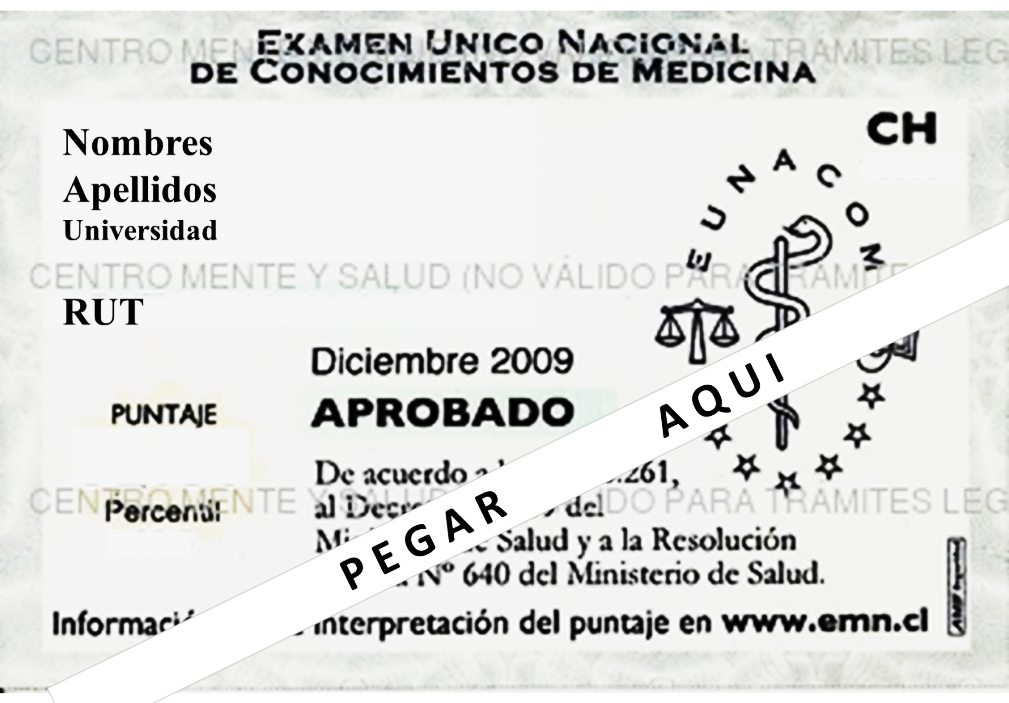 Nº 1.A: CERTIFICADO DE ANTIGÜEDAD FUNCIONARIANota: se deben llenar tantos certificados como empleadores tenga el postulante, los que se deben acompañar con los respaldos correspondientes, sean en original o en fotocopia legalizada ante notario o Ministro de Fe. Nº 1.B: CERTIFICADO DE ANTIGÜEDAD FUNCIONARIANota: se deben llenar tantos certificados como empleadores tenga el postulante, los que se deben acompañar con los respaldos correspondientes, sean en original o en fotocopia legalizada ante notario o Ministro de Fe.ANEXO N° 1.B.1 CERTIFICADO DE DESEMPEÑO EN APSESTE CERTIFICADO DEBE SER PRESENTADO SOLO POR LOS MEDICOS LEY 19.664 ART.9  El   Subdirector(a)   Médico  del  Servicio  de  Salud Dr.(a)................................................................................................................certifica que el Dr.(a)............................................................... se ha desempeñado en la Atención Primaria Fecha inicio ….../......./......Fecha de término….../….../...... Nº meses____________ Fecha : ......................._____________________________			_______________________Nombre Subdirector Médico del SS 				Firma y TimbreSegún lo indicado en el art. 5° del D.S. 91/01 señala que los médicos que  se desempeñan en Hospitales Comunitarios requieren una certificación del Subdirector Médico del Servicio de Salud en el sentido de dejar claro que desempeñaron labores de atención primaria. Estos profesionales deberán presentar este certificado firmado por el Subdirector Médico del Servicio de Salud.Nota: se deben llenar tantos certificados como empleadores tenga el postulante, los que se deben acompañar con los respaldos correspondientes, sean en original o en fotocopia legalizada ante notario o Ministro de Fe.Nº 1.1: ESQUEMA DE ANTIGÜEDAD FUNCIONARIAAl llenar:Indique el año correspondiente al desempeño de las funciones en el espacio entre paréntesis “Año (       )”Marque con Lápiz destacador los periodos servidos en las funciones que acrediten con certificadoAdjuntar tantos documentos de esquema como años de servicio que correspondan Nº 2: CURSOS DE PERFECCIONAMIENTONOMBRE DEL POSTULANTE	_______________________________________________NOTA: Ordenar  Perfeccionamiento por certificado adjunto. Fotocopiar esta página cuando sea necesario.Nº 3: FUNCIONES DE RESPONSABILIDADServicio de Salud o Municipalidad  							_________Establecimiento (Hospital, Consultorio, etc.) 						____	__Nombre del Postulante  								________Cargo desempeñado  										__Fecha de inicio	:			  de  					 de 		__Fecha de término	:			  de  					 de 	__Documento que acompaña o respalda: _______________________________________________Servicio de Salud o Municipalidad  								Establecimiento (Hospital, Consultorio, etc.) 							Nombre del Postulante  									Cargo desempeñado  										Fecha de inicio	:			  de  					 de 		Fecha de término	:			  de  					 de 	Documento que acompaña o respalda: _______________________________________________NOTA: El postulante debe adjuntar en original o fotocopia legalizada ante notario o Ministro de Fe los certificados que acrediten lo indicado en este anexo.(Duplicar las veces que sea necesario)Nº 3.1: ESQUEMA FUNCIONES DE RESPONSABILIDAD (RUBRO 3)Al llenar:Indique el año correspondiente al desempeño de las funciones en el espacio entre paréntesis “Año (       )”Marque con Lápiz destacador los periodos servidos en las funciones que acrediten con certificadoEn el periodo destacado, escriba el nombre de la jefatura correspondiente Nº 4.1: TRABAJO COMUNITARIO (RUBRO 4)NOMBRE DEL POSTULANTE									NOTA:	Ordenar las actividades por certificado adjunto. Fotocopiar esta página cuando sea necesario.Nota: Se debe adjuntar los medios de verificación pertinentes, tales como: listado de asistencia, acta de trabajo, etc.		Nº 4.2: TRABAJO EN CENTRO COMUNITARIO (RUBRO 4)SERVICIO DE SALUD / MUNICIPALIDAD	  						______ESTABLECIMIENTO DEL CUAL DEPENDE 							NOMBRE DEL POSTULANTE									NOMBRE DEL CENTRO COMUNITARIO								TIEMPO REALIZADO	Fecha de inicio	     : _____  de  ________________________  de ______			Fecha de término: _____  de  _______________________  de  ______PERIODICIDAD 	_________________________________________NOMBRE DEL CENTRO COMUNITARIO								TIEMPO REALIZADO	Fecha de inicio	     :  _____  de  ________________________  de ______		              Fecha de término   :  _____  de  ________________________  de  _____PERIODICIDAD 	_________________________________________NOMBRE DEL CENTRO COMUNITARIO								TIEMPO REALIZADO	Fecha de inicio	     : _____  de  ________________________  de ______			Fecha de término  : _____  de  ________________________  de  ______PERIODICIDAD _________________________________________						Certificado Nº:  	 de fecha		NOTA: El postulante debe adjuntar original o fotocopia legalizada ante notario o Ministro de Fe) los certificados que acrediten lo indicado en este anexo.  4.3: TRABAJO EN POSTA RURAL (RUBRO 4) SERVICIO DE SALUD / MUNICIPALIDAD								ESTABLECIMIENTO DEL CUAL DEPENDE        							NOMBRE DEL POSTULANTE									NOMBRE DE LA POSTA										TIEMPO REALIZADO	Fecha de inicio	     :  _____  de  ________________________  de _____			Fecha de término   :  _____  de  ________________________  de _____PERIODICIDAD DE LAS RONDAS		_______________________________________________DISTANCIA A LA  POSTA			_______________________________________________**Debe acompañar documento que acredite o certifica la realización de la actividadNOMBRE DE LA POSTA		_________________________________________TIEMPO REALIZADO	Fecha de inicio	     :  _____  de  ________________________  de ______			Fecha de término   :  _____  de  ________________________  de______PERIODICIDAD DE LAS RONDAS		_______________________________________________DISTANCIA A LA  POSTA			_______________________________________________**Debe acompañar documento que acredite o certifica la realización de la actividadNOMBRE DE LA POSTA		_________________________________________TIEMPO REALIZADO	Fecha de inicio	     :  _____  de  ________________________  de ______			Fecha de término   :  _____  de  ________________________  de  _____PERIODICIDAD DE LAS RONDAS		_________________________________________DISTANCIA A LA  POSTA			_________________________________________**Debe acompañar documento que acredite o certifica la realización de la actividadNOTA: El postulante debe presentar las respectivas acreditaciones y/o certificaciones de respaldo a la información indicada en el anexo. (Acreditado por el respectivo encargado de Sub Dirección de Recursos Humanos o Departamento de Salud). Se verificará la consistencia de la cantidad de horas certificadas o acreditadas por la autoridad correspondiente.El postulante debe adjuntar original o fotocopia legalizada (Notario o Ministro de Fe).Nº 4.4: ESQUEMA DE TRABAJO EN POSTA RURAL (RUBRO 4)Al llenar:Indique el año correspondiente al desempeño de la (s) Postas realizadas en el espacio entre paréntesis “Año (      )”Marque con Lápiz destacador los periodos en que realizó las Postas que acrediten con certificadoEn el periodo destacado, escriba la Posta realizadaRUBRO N°5: TRABAJOS DE INVESTIGACION Y DOCENCIANOMBRE DEL POSTULANTE	_______________________________________________NOTA: Ordenar los trabajos en orden a los certificados adjuntos. Nº 6.1: SERVICIOS DE URGENCIAServicio de Salud o Municipalidad  								Establecimiento (Hospital, Consultorio, etc.) 							Nombre del Postulante  									Cargo desempeñado  										Fecha de inicio	:			  de  					 de 		Fecha de término	:			  de  					 de 	Número de Horas Desempeñadas: 		Hrs. **Debe acompañar documento que acredite o certifica la realización de la actividadServicio de Salud o Municipalidad  								Establecimiento (Hospital, Consultorio, etc.) 							Nombre del Postulante  									Cargo desempeñado  										Fecha de inicio	:			  de  					 de 		Fecha de término	:			  de  					 de 	Número de Horas Desempeñadas: 		Hrs. **Debe acompañar documento que acredite o certifica la realización de la actividadNOTA: El postulante debe presentar las respectivas acreditaciones y/o certificaciones de respaldo a la información indicada en el anexo. (Acreditado por el respectivo encargado de Sub Dirección de Recursos Humanos o Departamento de Salud). Se verificará la consistencia de la cantidad de horas certificadas o acreditadas por la autoridad correspondiente.El postulante debe adjuntar original o fotocopia legalizada (Notario o Ministro de Fe)(Duplicar las veces que sea necesario)Nº 6.2: EXTENSIÓN HORARIAServicio de Salud o Municipalidad  								Establecimiento (Consultorio) 								______Nombre del Postulante  									Cargo desempeñado  										Fecha de inicio	:			  de  					 de 		Fecha de término	:			  de  					 de 	Número de  Horas Desempeñadas: 		Hrs. **Debe acompañar documento que acredite o certifica la realización de la actividadServicio de Salud o Municipalidad  								Establecimiento (Consultorio) 								______Nombre del Postulante  									Cargo desempeñado  										Fecha de inicio	:			  de  					 de 		Fecha de término	:			  de  					 de 	Número de Horas Desempeñadas: 		Hrs. **Debe acompañar documento que acredite o certifica la realización de la actividadNOTA: El postulante debe presentar las respectivas acreditaciones y/o certificaciones de respaldo a la información indicada en el anexo. (Acreditado por el respectivo encargado de Sub Dirección de Recursos Humanos o Departamento de Salud). Se verificará la consistencia de la cantidad de horas certificadas o acreditadas por la autoridad correspondiente.El postulante debe adjuntar original o fotocopia legalizada (Notario o Ministro de Fe)(Duplicar las veces que sea necesario)LOS POSTULANTES DEBEN ADJUNTAR:Para profesionales con Título obtenido en Universidades Chilenas:Certificado que contenga la Calificación Médica Nacional emitida por la Universidad en la cual estudió, (la Calificación Médica Nacional es la nota, con dos decimales, calculada según el acuerdo de ASOFAMECH de 1989. Esta nota no es equivalente a la nota señalada en el certificado de título, la cual no se considera válida como antecedente).Para profesionales con Título obtenido en Universidades Extranjeras:Certificado de Título emitida por la Universidad en la cual estudió con nota final de TitulaciónCertificado emitido por la respectiva Universidad con nota de aprobación final y escala de calificaciones aplicada (requisito fundamental para obtener calificación de lo contrario obtendrá 0,00 puntos en este rubro).N° 8: TRABAJO EN ZONA EXTREMAN° 9: FORMATO CARTA DE REPOSICIÓNSRES.COMISIÓN DE REPOSICIÓN PRESENTE	Junto con saludarles, me dirijo a Ud. para solicitarle tenga a bien acoger la revisión del puntaje otorgado en el(los) siguiente(s) Rubro(s): Firma y RUT (del postulante)NOTA: Se puede Reponer tanto por un rubro como por todos ellosPara que la Reposición sea evaluable se requiere que adjunten todos los antecedentes con que cuenten para apoyar la solicitud.  Solo documentos aclaratorias de los ya enviados en la postulación, no se evaluarán documentos nuevos.Nº 10: FORMATO CARTA DE APELACIÓN SRES. COMISIÓN DE APELACIÓN PRESENTE	Junto con saludarles, me dirijo a Ud. para solicitarle tenga a bien acoger la revisión del puntaje otorgado en el(los) siguiente(s) Rubro(s): Firma y RUT (del postulante)NOTA: Se puede apelar tanto por un rubro como por todos ellosPara que la Apelación sea evaluable se requiere que adjunten todos los antecedentes con que cuenten para apoyar la solicitud.  No se evaluarán documentos nuevos, solo aclaratorios de los ya enviados en su postulación.Nº 11: FORMULARIO DE RENUNCIARENUNCIA CUPO DE ESPECIALIZACION AÑO 2018CONCURSO MEDICOS FOREAPS CUPO Nº  .....APELLIDO PATERNOAPELLIDO MATERNONOMBRESRUN								TELEFONO (Móvil o Fijo)EMAIL___________________________________________________________________________SERVICIO DE SALUD DE DESEMPEÑOESTABLECIMIENTO DE DESEMPEÑOCUPO OBTENIDO		:	UNIVERSIDAD			:SEDE				:DURACION			:	FIRMA DEL POSTULANTEFECHA_________________________IDENTIFICACION PERSONAL (escribir con letra imprenta)IDENTIFICACION PERSONAL (escribir con letra imprenta)IDENTIFICACION PERSONAL (escribir con letra imprenta)Servicio de SaludMunicipioEstablecimientoLEY DE CONTRATACION (marque con una X la que corresponda)               19.37819.664Apellido PaternoApellido MaternoNombresCedula de Identidad Dirección ParticularComunaRegiónUniversidad de EgresoTeléfono Correo electrónicoNacionalidadNombre del PostulanteRUTServicio de Salud o Municipalidad DocumentoN° de documentosFotocopia simple de Cédula de IdentidadCertificado de Título (original o copia legalizada)Estampilla o certificado de EUNACOMCertificado de Inscripción en el Registro Nacional de Prestadores Individuales de SaludCertificado de reconocimiento o revalidación del título de médico cirujano en Chile (original o copia legalizada) (postulantes que se hayan titulado en alguna Universidad extranjera)Contrato o contratos de Trabajo(s) o resoluciones  de los Establecimientos en que se ha desempeñado (original o fotocopia legalizada)RubrosAnexosNº páginasSINO1.- Antigüedad en el desempeño 2.- Cursos  de  Perfeccionamiento 3.- Funciones de Responsabilidad 4.- Organización de Proyectos y Trabajos con la Comunidad, en Centros Comunitarios y en Postas Rurales5.- Trabajos de Investigación y Docencia 6.- Servicio de Urgencia y/o Extensión Horaria7.- Calificación Médica  Nacional8.- Desempeño en Zona ExtremaN° de FolioIDENTIFICACIÓN DE DESEMPEÑO: (escribir con letra imprenta)IDENTIFICACIÓN DE DESEMPEÑO: (escribir con letra imprenta)IDENTIFICACIÓN DE DESEMPEÑO: (escribir con letra imprenta)IDENTIFICACIÓN DE DESEMPEÑO: (escribir con letra imprenta)IDENTIFICACIÓN DE DESEMPEÑO: (escribir con letra imprenta)Servicio de Salud o MunicipalidadEstablecimiento de DesempeñoDirección Institucional Correo electrónico institucionalContrato vigente (indicar con una “X” la Ley que rige su contrato)LEY 19.378Ley 19.664 IDENTIFICACION PERSONAL (escribir con letra imprenta) IDENTIFICACION PERSONAL (escribir con letra imprenta)Apellido PaternoApellido MaternoNombresCedula de Identidad Dirección ParticularComunaRegiónUniversidad de EgresoTeléfono Correo electrónicoNacionalidad1.A CERTIFICADO ANTIGÜEDAD FUNCIONARIA  DESEMPEÑO EN LA ATENCION PRIMARIA DE SALUD MUNICIPAL 1.A CERTIFICADO ANTIGÜEDAD FUNCIONARIA  DESEMPEÑO EN LA ATENCION PRIMARIA DE SALUD MUNICIPAL 1.A CERTIFICADO ANTIGÜEDAD FUNCIONARIA  DESEMPEÑO EN LA ATENCION PRIMARIA DE SALUD MUNICIPAL 1.A CERTIFICADO ANTIGÜEDAD FUNCIONARIA  DESEMPEÑO EN LA ATENCION PRIMARIA DE SALUD MUNICIPAL 1.A CERTIFICADO ANTIGÜEDAD FUNCIONARIA  DESEMPEÑO EN LA ATENCION PRIMARIA DE SALUD MUNICIPAL 1.A CERTIFICADO ANTIGÜEDAD FUNCIONARIA  DESEMPEÑO EN LA ATENCION PRIMARIA DE SALUD MUNICIPAL 1.A CERTIFICADO ANTIGÜEDAD FUNCIONARIA  DESEMPEÑO EN LA ATENCION PRIMARIA DE SALUD MUNICIPAL Ilustre Municipalidad de Nombre Cargo (Alcalde, Subrogante, Administrador Municipal o Director de Salud Comunal) Nombre del PostulanteCedula Identidad Fecha Inicio contrato Ley 19.378Fecha Termino Contrato Ley 19.378Antigüedad en la APS Años:Años:Años:Meses:Meses:Días:Antigüedad en la APS Jornada laboral (marcar con “X” lo que corresponda) los casos en que el profesional se haya desempeñado con distintas jornadas, señalar los períodos servidos y la jornada contratada en cada período. Adjuntar relación de servicio11 horas11 horas22 horas22 horas33 horas44 horasJornada laboral (marcar con “X” lo que corresponda) los casos en que el profesional se haya desempeñado con distintas jornadas, señalar los períodos servidos y la jornada contratada en cada período. Adjuntar relación de servicioFecha InicioFecha InicioFecha InicioFecha InicioFecha InicioFecha InicioF. TérminoF. TérminoF. TérminoF. TérminoF. TérminoF. TérminoCertifico que el  profesional cuenta con Permiso sin goce de remuneraciones en el periodo (llenar si corresponde)Fecha InicioFecha InicioFecha InicioFecha TerminoFecha TerminoN° total de díasCertifico que el  profesional cuenta con Permiso sin goce de remuneraciones en el periodo (llenar si corresponde)registra medidas disciplinarias (marcar con “X” lo que corresponda)NoNoNoNoSI (llenar recuadro siguiente)SI (llenar recuadro siguiente)registra medidas disciplinarias (marcar con “X” lo que corresponda)Fecha que se instruyó de investigación o sumarioFecha que se instruyó de investigación o sumarioMedida disciplinariaMedida disciplinariaMedida disciplinariaMedida disciplinariaMedida disciplinariaFecha, nombre, timbre y firma del Alcalde, Subrogante, Administrador Municipal o Director de Salud ComunalFecha, nombre, timbre y firma del Alcalde, Subrogante, Administrador Municipal o Director de Salud ComunalFecha, nombre, timbre y firma del Alcalde, Subrogante, Administrador Municipal o Director de Salud ComunalFecha, nombre, timbre y firma del Alcalde, Subrogante, Administrador Municipal o Director de Salud ComunalFecha, nombre, timbre y firma del Alcalde, Subrogante, Administrador Municipal o Director de Salud ComunalFecha, nombre, timbre y firma del Alcalde, Subrogante, Administrador Municipal o Director de Salud ComunalFecha, nombre, timbre y firma del Alcalde, Subrogante, Administrador Municipal o Director de Salud Comunal1.B CERTIFICADO ANTIGÜEDAD FUNCIONARIA  DESEMPEÑO EN EL SERVICIO DE SALUD 1.B CERTIFICADO ANTIGÜEDAD FUNCIONARIA  DESEMPEÑO EN EL SERVICIO DE SALUD 1.B CERTIFICADO ANTIGÜEDAD FUNCIONARIA  DESEMPEÑO EN EL SERVICIO DE SALUD 1.B CERTIFICADO ANTIGÜEDAD FUNCIONARIA  DESEMPEÑO EN EL SERVICIO DE SALUD 1.B CERTIFICADO ANTIGÜEDAD FUNCIONARIA  DESEMPEÑO EN EL SERVICIO DE SALUD 1.B CERTIFICADO ANTIGÜEDAD FUNCIONARIA  DESEMPEÑO EN EL SERVICIO DE SALUD 1.B CERTIFICADO ANTIGÜEDAD FUNCIONARIA  DESEMPEÑO EN EL SERVICIO DE SALUD 1.B CERTIFICADO ANTIGÜEDAD FUNCIONARIA  DESEMPEÑO EN EL SERVICIO DE SALUD 1.B CERTIFICADO ANTIGÜEDAD FUNCIONARIA  DESEMPEÑO EN EL SERVICIO DE SALUD Servicio de SaludNombre Subdirector de RR.HHNombre del PostulanteCedula Identidad Fecha Inicio contrato Art. N° 9 Ley 19.664Fecha Termino Contrato Art. N° 9 Ley 19.664Antigüedad en el Servicio de Salud Años:Años:Años:Años:Meses:Meses:Días:Días:Antigüedad en el Servicio de Salud Jornada laboral (marcar con “X” lo que corresponda) los casos en que el profesional se haya desempeñado con distintas jornadas, señalar los períodos servidos y la jornada contratada en cada período. Adjuntar relación de servicio11 horas11 horas11 horas22 horas22 horas33 horas33 horas44 horasJornada laboral (marcar con “X” lo que corresponda) los casos en que el profesional se haya desempeñado con distintas jornadas, señalar los períodos servidos y la jornada contratada en cada período. Adjuntar relación de servicioFecha InicioFecha InicioFecha InicioFecha InicioFecha InicioFecha InicioFecha InicioFecha InicioF. TérminoF. TérminoF. TérminoF. TérminoF. TérminoF. TérminoF. TérminoF. TérminoCertifico que el  profesional cuenta con Permiso sin goce de remuneraciones en el periodo (llenar si corresponde)Fecha InicioFecha InicioFecha InicioFecha InicioFecha TerminoFecha TerminoN° total de díasN° total de díasCertifico que el  profesional cuenta con Permiso sin goce de remuneraciones en el periodo (llenar si corresponde)registra medidas disciplinarias (marcar con “X” lo que corresponda)NoNoNoNoNoSI (llenar recuadro siguiente)SI (llenar recuadro siguiente)SI (llenar recuadro siguiente)registra medidas disciplinarias (marcar con “X” lo que corresponda)Fecha que se instruyó de investigación o sumarioFecha que se instruyó de investigación o sumarioMedida disciplinariaMedida disciplinariaMedida disciplinariaMedida disciplinariaMedida disciplinariaMedida disciplinariaMedida disciplinariaFecha, nombre, timbre y firma del Subdirector de RR.HH Fecha, nombre, timbre y firma del Subdirector de RR.HH Fecha, nombre, timbre y firma del Subdirector de RR.HH Fecha, nombre, timbre y firma del Subdirector de RR.HH Fecha, nombre, timbre y firma del Subdirector de RR.HH Fecha, nombre, timbre y firma del Subdirector de RR.HH Fecha, nombre, timbre y firma del Subdirector de RR.HH Fecha, nombre, timbre y firma del Subdirector de RR.HH Fecha, nombre, timbre y firma del Subdirector de RR.HH AÑO (                                        )AÑO (                                        )AÑO (                                        )AÑO (                                        )AÑO (                                        )AÑO (                                        )AÑO (                                        )AÑO (                                        )AÑO (                                        )AÑO (                                        )AÑO (                                        )AÑO (                                        )AÑO (                                        )AÑO (                                        )AÑO (                                        )AÑO (                                        )AÑO (                                        )AÑO (                                        )AÑO (                                        )AÑO (                                        )AÑO (                                        )AÑO (                                        )AÑO (                                        )AÑO (                                        )AÑO (                                        )AÑO (                                        )AÑO (                                        )AÑO (                                        )AÑO (                                        )AÑO (                                        )AÑO (                                        )AÑO (                                        )AÑO (                                        )AÑO (                                        )AÑO (                                        )AÑO (                                        )AÑO (                                        )AÑO (                                        )AÑO (                                        )AÑO (                                        )AÑO (                                        )AÑO (                                        )AÑO (                                        )AÑO (                                        )AÑO (                                        )AÑO (                                        )AÑO (                                        )AÑO (                                        )ENEFEBMARABRMAYJUNJULAGOSEPOCTNOVDICENEFEBMARABRMAYJUNJULAGOSEPOCTNOVDICENEFEBMARABRMAYJUNJULAGOSEPOCTNOVDICENEFEBMARABRMAYJUNJULAGOSEPOCTNOVDICNOMBRE Nº HRS.APROBADO CON NOTAPUNTAJE(Uso exclusivo de la Comisión)AÑO (                                        )AÑO (                                        )AÑO (                                        )AÑO (                                        )AÑO (                                        )AÑO (                                        )AÑO (                                        )AÑO (                                        )AÑO (                                        )AÑO (                                        )AÑO (                                        )AÑO (                                        )AÑO (                                        )AÑO (                                        )AÑO (                                        )AÑO (                                        )AÑO (                                        )AÑO (                                        )AÑO (                                        )AÑO (                                        )AÑO (                                        )AÑO (                                        )AÑO (                                        )AÑO (                                        )AÑO (                                        )AÑO (                                        )AÑO (                                        )AÑO (                                        )AÑO (                                        )AÑO (                                        )AÑO (                                        )AÑO (                                        )AÑO (                                        )AÑO (                                        )AÑO (                                        )AÑO (                                        )AÑO (                                        )AÑO (                                        )AÑO (                                        )AÑO (                                        )AÑO (                                        )AÑO (                                        )AÑO (                                        )AÑO (                                        )AÑO (                                        )AÑO (                                        )AÑO (                                        )AÑO (                                        )ENEFEBMARABRMAYJUNJULAGOSEPOCTNOVDICENEFEBMARABRMAYJUNJULAGOSEPOCTNOVDICENEFEBMARABRMAYJUNJULAGOSEPOCTNOVDICENEFEBMARABRMAYJUNJULAGOSEPOCTNOVDICN°CertificadoNOMBRE DE LA ACTIVIDAD O DE LA DESCRIPCIÓNPUNTAJE(Uso exclusivo de la Comisión)AÑO (                                        )AÑO (                                        )AÑO (                                        )AÑO (                                        )AÑO (                                        )AÑO (                                        )AÑO (                                        )AÑO (                                        )AÑO (                                        )AÑO (                                        )AÑO (                                        )AÑO (                                        )AÑO (                                        )AÑO (                                        )AÑO (                                        )AÑO (                                        )AÑO (                                        )AÑO (                                        )AÑO (                                        )AÑO (                                        )AÑO (                                        )AÑO (                                        )AÑO (                                        )AÑO (                                        )AÑO (                                        )AÑO (                                        )AÑO (                                        )AÑO (                                        )AÑO (                                        )AÑO (                                        )AÑO (                                        )AÑO (                                        )AÑO (                                        )AÑO (                                        )AÑO (                                        )AÑO (                                        )AÑO (                                        )AÑO (                                        )AÑO (                                        )AÑO (                                        )AÑO (                                        )AÑO (                                        )AÑO (                                        )AÑO (                                        )AÑO (                                        )AÑO (                                        )AÑO (                                        )AÑO (                                        )ENEFEBMARABRMAYJUNJULAGOSEPOCTNOVDICENEFEBMARABRMAYJUNJULAGOSEPOCTNOVDICENEFEBMARABRMAYJUNJULAGOSEPOCTNOVDICENEFEBMARABRMAYJUNJULAGOSEPOCTNOVDICNOMBRE DEL TRABAJOPUNTAJE(Uso exclusivo de la Comisión)ANEXO N°5.2: DESEMPEÑO EN INSTITUCIONES DOCENTESANEXO N°5.2: DESEMPEÑO EN INSTITUCIONES DOCENTESANEXO N°5.2: DESEMPEÑO EN INSTITUCIONES DOCENTESANEXO N°5.2: DESEMPEÑO EN INSTITUCIONES DOCENTESANEXO N°5.2: DESEMPEÑO EN INSTITUCIONES DOCENTESUniversidad o InstitutoUniversidad o InstitutoNombre de la Autoridad AcadémicaNombre de la Autoridad AcadémicaCargo Cargo Nombre del PostulanteNombre del PostulanteFecha Inicio DocenciaFecha Termino  DocenciaHORAS MENSUALESCANTIDAD DE MESESPUNTAJE (Uso de la Comisión)NOTA: El postulante debe presentar las respectivas acreditaciones y/o certificaciones de respaldo a la información indicada en el anexo. (Acreditado por la respectiva Autoridad Académica). Se verificará la consistencia de la cantidad de horas mensuales y cantidad de meses, certificadas o acreditadas por la autoridad correspondiente.El postulante debe adjuntar original o fotocopia legalizada (Notario o Ministro de Fe)NOTA: El postulante debe presentar las respectivas acreditaciones y/o certificaciones de respaldo a la información indicada en el anexo. (Acreditado por la respectiva Autoridad Académica). Se verificará la consistencia de la cantidad de horas mensuales y cantidad de meses, certificadas o acreditadas por la autoridad correspondiente.El postulante debe adjuntar original o fotocopia legalizada (Notario o Ministro de Fe)NOTA: El postulante debe presentar las respectivas acreditaciones y/o certificaciones de respaldo a la información indicada en el anexo. (Acreditado por la respectiva Autoridad Académica). Se verificará la consistencia de la cantidad de horas mensuales y cantidad de meses, certificadas o acreditadas por la autoridad correspondiente.El postulante debe adjuntar original o fotocopia legalizada (Notario o Ministro de Fe)NOTA: El postulante debe presentar las respectivas acreditaciones y/o certificaciones de respaldo a la información indicada en el anexo. (Acreditado por la respectiva Autoridad Académica). Se verificará la consistencia de la cantidad de horas mensuales y cantidad de meses, certificadas o acreditadas por la autoridad correspondiente.El postulante debe adjuntar original o fotocopia legalizada (Notario o Ministro de Fe)NOTA: El postulante debe presentar las respectivas acreditaciones y/o certificaciones de respaldo a la información indicada en el anexo. (Acreditado por la respectiva Autoridad Académica). Se verificará la consistencia de la cantidad de horas mensuales y cantidad de meses, certificadas o acreditadas por la autoridad correspondiente.El postulante debe adjuntar original o fotocopia legalizada (Notario o Ministro de Fe)CERTIFICADO DE DESEMPEÑO EN ZONA EXTREMA DE LA ATENCION PRIMARIA DE SALUD MUNICIPAL O DE SERVICIO DE SALUDRegiones I, II, XI, XII, XV, Provincias de Palena, Chiloé e Isla de Pascua y en la comuna de Juan Fernandez y Cochamó. (como las referidas en el art. 29 Ley 20.717)CERTIFICADO DE DESEMPEÑO EN ZONA EXTREMA DE LA ATENCION PRIMARIA DE SALUD MUNICIPAL O DE SERVICIO DE SALUDRegiones I, II, XI, XII, XV, Provincias de Palena, Chiloé e Isla de Pascua y en la comuna de Juan Fernandez y Cochamó. (como las referidas en el art. 29 Ley 20.717)Ilustre Municipalidad de / Servicio de SaludNombre Cargo (Alcalde, Subrogante, Administrador Municipal o Director de Salud Comunal) / Director de Salud o Subdirector de Recursos HumanosNombre del PostulanteCédula Identidad Fecha Inicio contrato vigenteTiempo de desempeño (mínimo 6 meses a la fecha de postulación)Fecha, nombre, timbre y firma del  Alcalde, Subrogante, Administrador Municipal o Director de Salud Comunal) / Director de Salud o Subdirector de Recursos HumanosFecha, nombre, timbre y firma del  Alcalde, Subrogante, Administrador Municipal o Director de Salud Comunal) / Director de Salud o Subdirector de Recursos HumanosSOLICITUD DE REPOSICION:SOLICITUD DE REPOSICION:SOLICITUD DE REPOSICION:SOLICITUD DE REPOSICION:SOLICITUD DE REPOSICION:SOLICITUD DE REPOSICION:RUBRO NºPuntos otorgadosPuntos esperadosArgumentación:	Argumentación:	Argumentación:	Argumentación:	Argumentación:	Argumentación:	RUBRO NºPuntos otorgadosPuntos esperadosArgumentación:	Argumentación:	Argumentación:	Argumentación:	Argumentación:	Argumentación:	RUBRO NºPuntos otorgadosPuntos esperadosArgumentación:	Argumentación:	Argumentación:	Argumentación:	Argumentación:	Argumentación:	SOLICITUD DE APELACION:SOLICITUD DE APELACION:SOLICITUD DE APELACION:SOLICITUD DE APELACION:SOLICITUD DE APELACION:SOLICITUD DE APELACION:RUBRO NºPuntos otorgadosPuntos esperadosArgumentación:	Argumentación:	Argumentación:	Argumentación:	Argumentación:	Argumentación:	RUBRO NºPuntos otorgadosPuntos esperadosArgumentación:	Argumentación:	Argumentación:	Argumentación:	Argumentación:	Argumentación:	RUBRO NºPuntos otorgadosPuntos esperadosArgumentación:	Argumentación:	Argumentación:	Argumentación:	Argumentación:	Argumentación:	-